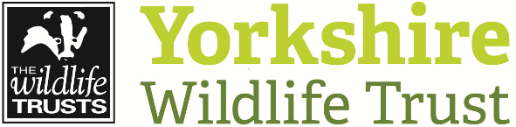 Hello,Thank you for your interest in volunteering with Yorkshire Wildlife Trust. We would like to send you information about volunteering and this form is for you to subscribe to our Volunteering Mailing List- to receive this information please tick yes to email below. Every month we’ll send you an email newsletter about volunteering stories and opportunities at the Trust.Name (PRINT):Address:Email address:Phone Number:If you are happy for us to keep in touch about our work please let us know how we may contact you using the options below. You can contact us at any time to update your contact preferences. Data Protection: We may from time to time contact you to inform you about other ways in which you can help with our work which we feel may be of interest to you as a supporter of Yorkshire Wildlife Trust. This may include information about our campaigns, fundraising activities, volunteering and events. For further information please see our privacy policy at www.ywt.org.uk/privacy-policy.  This sets out how and why we collect information, how we use and protect your personal data and what your rights are. Please be aware that opting out from receiving email communications will mean that we will not be able to send you newsletters, information about volunteering events or other activities about wildlife. 		Post	     Phone         Email	    TextYES			            	   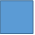 NO			                    		Signed _________________________________ Date __________________________Return this form to a Yorkshire Wildlife Trust representative or post toYorkshire Wildlife Trust, 1 St, George’s Place, York, YO24 1GN